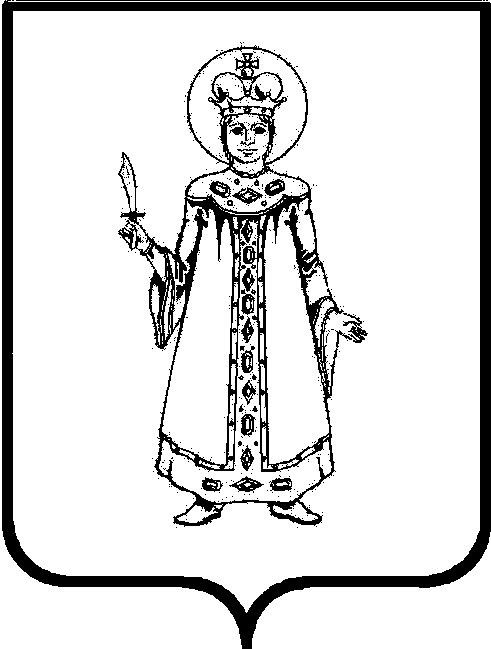 Об утверждении Программы профилактики рисков причинения вреда (ущерба) охраняемым законом ценностям в рамках осуществления лесного контроля на территории городского поселения Углич Угличского муниципального района Ярославской области на 2024 годВ соответствии с Федеральным законом от 31.07.2020 №248-ФЗ «О государственном контроле (надзоре) и муниципальном контроле в Российской Федерации», постановлением Правительства Российской Федерации от 25.06.2021 №990 «Об утверждении Правил разработки и утверждения контрольными (надзорными) органами программы профилактики рисков причинения вреда (ущерба) охраняемым законом ценностям», решением Думы Угличского муниципального района от 18.05.2023 №37 «Об утверждении Соглашения о передаче осуществления части полномочий по решению вопросов местного значения городского поселения Углич Угличского муниципального района Ярославской области», Уставом Угличского муниципального района Администрация Угличского муниципального района ПОСТАНОВЛЯЕТ:1.Утвердить прилагаемую Программу профилактики рисков причинения вреда (ущерба) охраняемым законом ценностям в рамках осуществления муниципального лесного контроля на территории городского поселения Углич Угличского муниципального района Ярославской области на 2024 год.	2.Опубликовать настоящее постановление на официальном сайте Угличского муниципального района в разделе «Официально» и подразделе «Муниципальный контроль».	3.Контроль за исполнением настоящего постановления возложить на первого заместителя Главы Администрации района - начальника Управления жилищно-коммунального комплекса и строительства Администрации района                                                                       Задворнову О.В.4. Настоящее постановление вступает в силу после его официального опубликования.И.о. Главы района			                                               О.В. ЗадворноваУтвержденапостановлениемАдминистрации Угличскогомуниципального районаот 14.12.2023 № 1311ПРОГРАММАпрофилактики рисков причинения вреда (ущерба) охраняемым законом ценностям в рамках осуществления муниципального лесного контроля на территории городского поселения Углич Угличского муниципального района Ярославской области на 2024 годОбщие положения Настоящая Программа разработана в соответствии со статьей 44 Федерального закона от 31.07.2020 №248-ФЗ «О государственном контроле (надзоре) и муниципальном контроле в Российской Федерации» (далее - Федеральный закон), постановлением Правительства Российской Федерации от 25.06.2021 №990 «Об утверждении Правил разработки и утверждения контрольными (надзорными) органами программы профилактики рисков причинения вреда (ущерба) охраняемым законом ценностям» и предусматривает комплекс мероприятий по профилактике рисков причинения вреда (ущерба) охраняемым законом ценностям при осуществлении лесного контроля на территории городского поселения Углич Угличского муниципального района Ярославской области. Профилактика рисков причинения вреда (ущерба) охраняемым законом ценностям осуществляется в соответствии с ежегодно утверждаемой Администрацией Угличского муниципального района Программой профилактики рисков причинения вреда (ущерба) охраняемым законом ценностям в рамках осуществления муниципального лесного контроля на территории городского поселения Углич Угличского муниципального района Ярославской области (далее - Программа профилактики) путем проведения профилактических мероприятий.1.2. Утвержденная Программа профилактики размещается на официальном сайте Угличского муниципального района Ярославской области в сети «Интернет» (www.uglich.ru) (далее – официальный сайт) в течение 5 дней со дня утверждения.1.3Структурным подразделением Администрации Угличского муниципального района, ответственным за осуществлением муниципального лесного контроля на территории городского поселения Углич Угличского муниципального района Ярославской области (далее - муниципальный контроль) является отдел муниципального контроля Администрации Угличского муниципального района (далее - уполномоченный орган).1.4. Уполномоченный орган может проводить профилактические мероприятия, не предусмотренные Программой профилактики.1.5. Профилактические мероприятия, в ходе которых осуществляется взаимодействие с контролируемыми лицами, проводятся только с согласия данных контролируемых лиц либо по их инициативе.1.6. В случае, если при проведении профилактических мероприятий установлено, что объекты контроля представляют явную непосредственную угрозу причинения вреда (ущерба) охраняемым законом ценностям или такой вред (ущерб) причинен, должностное лицо незамедлительно направляет информацию об этом руководителю (заместителю руководителя) контрольного органа или иному должностному лицу контрольного органа, уполномоченному в соответствии с положением о виде контроля на принятие решений о проведении контрольных  мероприятий (далее - уполномоченное должностное лицо контрольного органа), для принятия решения о проведении контрольного мероприятия.1.7. Программа профилактики разработана на 2024 год.1.8. Субъектами профилактических мероприятий при осуществлении муниципального контроля являются юридические лица, индивидуальные предприниматели, граждане (контролируемые лица).Анализ текущего состояния осуществления муниципального контроля, описание текущего развития профилактической деятельности уполномоченного органа, характеристика проблем, на решение которых направлена Программа профилактики	2.1.В 2023 году муниципальный лесной контроль на территории городского поселения Углич Угличского муниципального района Ярославской области осуществляется в соответствии с:	- Федеральным законом от 31.07.2020 №248-ФЗ «О государственном контроле (надзоре) и муниципальном контроле в Российской Федерации»,	- Положением о муниципальном лесном контроле, утвержденным решением Муниципального Совета городского поселения Углич Угличского муниципального района Ярославской области от 22.12.2021 №269 «Об утверждении Положения о муниципальном лесном контроле на территории городского поселения Углич Ярославской области» (далее - Положение), и иными нормативными правовыми актами.2.2.Мониторинг состояния подконтрольных субъектов в сфере соблюдения обязательных требований лесного законодательства выявил, что ключевыми и наиболее значимыми рисками являются нарушения использования, охраны, защиты, воспроизводства лесов. Причинами перечисленных нарушений являются стремление извлечь выгоду от использования городских лесов, отсутствие у отдельных граждан экологической культуры, стремления к сохранению чистоты окружающей среды.2.3. Нарушение обязательных требований в сфере лесного законодательства может повлечь причинение вреда жизни, здоровью граждан, окружающей среде, охраняемым законом ценностям, а также возникновение чрезвычайных ситуаций природного и техногенного характера на территории городского поселения Углич Угличского муниципального района Ярославской области.2.4. Проведение профилактических мероприятий, направленных на соблюдение подконтрольными субъектами обязательных требований лесного законодательства, на побуждение подконтрольных субъектов к добросовестности способствует улучшению в целом ситуации, повышению ответственности подконтрольных субъектов, снижению количества выявляемых нарушений обязательных требований, требований, установленных муниципальными правовыми актами в указанной сфере.  2.5.  На стенде отдела  муниципального контроля размещены нормативно-правовые акты, график приема. В устной и письменной формах разъясняются вопросы по обязательным требованиям лесного законодательства.3. Цели и задачи реализации Программы профилактики	3.1. Профилактика рисков причинения вреда (ущерба) охраняемым законом ценностям направлена на достижение следующих основных целей:1) стимулирование добросовестного соблюдения обязательных требований всеми контролируемыми лицами;2) устранение условий, причин и факторов, способных привести к нарушениям обязательных требований и (или) причинению вреда (ущерба) охраняемым законом ценностям;3) создание условий для доведения обязательных требований до контролируемых лиц, повышение информированности о способах их соблюдения.3.2. Задачами Программы профилактики рисков причинения вреда являются:- выявление причин, факторов и условий, способствующих нарушению обязательных требований законодательства;- повышение правосознания и правовой культуры руководителей юридических лиц, индивидуальных предпринимателей и граждан.4. Перечень профилактических мероприятий,сроки (периодичность) их проведения.Раздел 5. Показатели результативности и эффективности программы профилактики№ п/пНаименование мероприятияСроки и периодичность проведения1. Информирование контролируемых 
и иных заинтересованных лиц 
по вопросам соблюдения обязательных требованийпосредством размещения сведений на официальном сайте контрольного органа в сети «Интернет» в течение года по мере необходимости2.Обобщение правоприменительной практики: подготовка и размещение на официальном сайте в сети «Интернет» доклада с результатами обобщения правоприменительной практики1 раз в год3.Объявление предостережения о недопустимости нарушения обязательных требованийпри наличии оснований, предусмотренных ст. 49 Федерального закона, и принятии соответствующего решения уполномоченным органом4. Консультирование в устной и письменной формахв течение года по мере необходимости№ п/пНаименование показателяВеличина1.Полнота информации, размещенной на официальном сайте контрольного органа в сети «Интернет» в соответствии с частью 3 статьи 46 Федерального закона от 31 июля 
2020 года № 248-ФЗ «О государственном контроле (надзоре) и муниципальном контроле в Российской Федерации»100 %2.Удовлетворенность контролируемых лиц и их представителями консультированием контрольного  органа100% от числа обратившихся3.Количество проведенных профилактических мероприятийне менее 
1 мероприятия